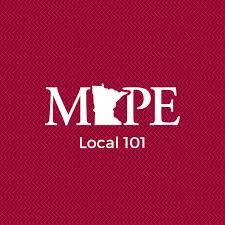 MAPE Local 101 Meeting MinutesTuesday, 9/13/2022, 12 pm – 1 pm, via MS TeamsMeeting called to Order at 12:00 pm by Dave Skovholt # of Participants ~48MAPE-tober member engagement month activitiesPresident Megan Dayton and Angie Halseth expressed the issue:  In the first year of employment <30% of new employees are joining.  Membership numbers are not sustaining.  Talk to people you know in the office.  We are stronger together.  Enjoy having conversations with members and encourage them to be full members in support of our contract negotiation.Call or door knock as much time as you would like.  Join Dave Skovholt calling Oct 3 and 21.  Team at the MAPE office is a fun approach.Lost time funds are available to work for your MAPE Local 101at your state pay scale.  MAPE will pay you for the time you make available for this work as little as 4 hours during this period.  Take vacation and get paid double.  MAPE will send a letter to HR and to you of your commitment for lost time.Unpaid leave or vacation for.  Election Judges are paid from the State for lost time for those hours the person normally works.Region 1 Contract Action Team – Alexis Lohse the contract survey period ended Friday.Push week – do the base level organizing.  Building relationships.HOW MUCH TIME does it take?  Intentional meetings outside of the watercooler talk.Sign petition Show up and be counted on various bargaining points.  Develop our relationship structures.  Reach out to 10 fellow 101ers who you will reach out to and maintain contact with.  Become a 101 leader.Communications team – quarterly newsletters.  Contribute content about your experience associated with developing our next contract.Upcoming Delegate Assembly (term limits 2 terms)Darci Wing  -- Local 101 needs a president and regional director.   We need a second delegate, Oct 8 full day.  Find the 5 proposed resolutions on the website.  https://mape.org/committees/delegate-assembly-da?utm_source=Minnesota+Association+of+Professional+Employees+%28MAPE%29&utm_campaign=dc7c869f1e-EMAIL_CAMPAIGN_2020_07_11_01_47_COPY_01&utm_medium=email&utm_term=0_ae22298d2e-dc7c869f1e-13284327Additional opportunities to do some Union learning:Local officers training on 9/22 – 23.  MAPE is sponsoring a 1st home buyers 5:30 – 7pm.  See MAPE website for steward trainings.Meet and Confer –Student Loan forgiveness.  (National proposals); We are asking for students who need a student loan forgiven.Kriystauhl Fitchett – chair DLI meet and confer.  Will be meeting 1st of October:  talking about student loans, best practices, (Schedule meetings and updating notes).Monica Weber 612.720.9222. Early voting Sept 23.  Want to stop the political contacts – calls, etc?  Vote Earlyhttps://mape.org/committees/mape-pacDan Englehart:  Getting out the vote contact Monica Weber.  The 1st 5 minutes is the most difficult.   MESSAGE:  BE in the best possible position – strong membership numbersMinnesota Nurses are striking.  Get out and support.Political and Election engagement activitiesDarci Wing – Super Doorknock Saturday, Sept 17 from 10 – 1.  Meet at the MAPE office.– we are hiring our own boss.  VOT in the Election. MAPE tober – text member to member (Sept 21).  Check the MAPE Website.  https://mape.org/events/super-knock-saturdayMonthly Lund’s gift card rafflesUpdates from Meet and Confer committees, Region 1 Regional Representative, Chief Steward, 101 Business Agent +++ Meeting Adjourned at 12:54 pmMinutes taken by Connie StaufferLocal 101 Additional Web Resources:Local 101 Facebook page (Join us!) : https://www.facebook.com/groups/mapelocal101Local 101 officers & stewards - mape.org/locals/101MAPE Contract - mape.org/contractMAPE Committees --https://mape.org/committeesMAPE Political Action Committee https://mape.org/committees/mape-pac**Local 101 meetings are held monthly on the 2nd Tuesday at noon**